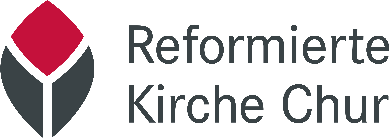 Einladung zur KirchgemeindeversammlungDie ordentliche Kirchgemeindeversammlung findet statt amMontag, 26. Juni 2023, 19.30 Uhr, Comanderzentrum, 7000 ChurTraktanden1.	Begrüssung und Entschuldigungen2.	Besinnliche und musikalische Einleitung3.	Genehmigung der Traktandenliste4.	Wahl der Stimmenzähler5.	Protokoll der Kirchgemeindeversammlung vom 14.11.20226.	Bericht des Präsidenten7.	Infos aus den Vorstands-Ressorts8.	Bericht Präsidium Pfarrkollegium9.	Genehmigung Jahresbericht 202210.	Genehmigung Jahresrechnung 2022 mit Revisionsbericht11.	Entlastung Vorstand12.	Rück- und Ausblick Comander 202313.	Wahlen: Wahl von Pfarrer Marco WehrliWahl von Pfarrer Thomas Gottschall14.	Verabschiedungen15.	VariaStimmberechtigt sind alle Mitglieder der Reformierten Kirche Chur, die das 16. Altersjahr erreicht haben. Die Unterlagen zur Versammlung liegen in den Kirchen und Kirchgemeindehäusern auf oder können bei der Verwaltung, Sennensteinstrasse 28, angefordert oder abgeholt werden. Sie finden diese auch auf unserer Homepage www.chur-reformiert.ch. Bitte beachten Sie dazu die Mitteilungen im Stadtamtsblatt.